День Матери в начальной школе. Сценарий внеклассного мероприятияАвтор:учитель начальных классов  ПРОТОПОПОВА ДАРЬЯ АНАТОЛЬЕВНА 
Описание: данный материал будет полезен воспитателям, классным руководителям, учителям начальных классов.Сценарий праздника ко Дню Матери в начальной школе.Цели:
1) воспитывать любовь и уважение к матери, чувство благодарности за её заботу и любовь;
2) способствовать сплочению классного коллектива и родителей;
3) создать условия для раскрытия творческих способностей уч-ся; содействовать развитию у школьников умений общаться

Оборудование: праздничный выпуск классной газеты, рисунки ребят с портретами мам, высказывания о маме.Ход праздника:Звучит песня: «Здравствуйте, здравствуйте, все мамы планеты Земля».Учитель. Добрый день, дорогие мамы! Мы неслучайно собрались сегодня, в этот ноябрьский день в нашем уютном классе. Ведь именно в ноябре мы отмечаем праздник День матери. Приветствуем всех, кто пришёл на наш праздник, который мы посвящаем самым добрым, самым чутким, самым нежным, заботливым, трудолюбивым и, конечно же, самым красивым нашим мамам.
Нам бы очень хотелось, чтобы сегодняшняя встреча доставила вам радость, оторвав хоть ненадолго от повседневных забот, чтобы вы почувствовали, как любят вас дети, как дорого им ваше внимание.

1 ведущий. «Мама» - самое понятное слово на земле. Оно звучит на всех языках мира одинаково нежно.
2 ведущий. У мамы самые ласковые и нежные руки, они всё умеют.
3 ведущий. У мамы самое доброе и верное сердце, оно ни к чему не остаётся равнодушным.
4 ведущий. И сколько б ни было человеку лет, 5 или 50, ему всегда нужна мама.

Учитель. День матери – международный праздник. В отличие от Международного женского дня, когда поздравления принимают все представительницы прекрасного пола, в этот день принято поздравлять матерей. В разных странах этот день приходится на разные даты. Во многих странах День матери отмечается каждое воскресенье мая. В России День матери – достаточно молодой праздник. Он учреждён в 1998 году Указом Президента России. День матери отмечается в последнее ноябрьское воскресенье. Праздник потихоньку приживается, да и почему бы нет, ведь мама – это самый главный человек. Становясь матерью, женщина открывает в себе множество новых, скрытых до того момента качеств. Нежность, доброта, любовь к своему ребёнку неотъемлемая часть женщины-матери. Во имя ребёнка мать идёт на огромные жертвы, труд мам – это тяжёлый, но очень приятный труд.

1 ведущий. История этого праздника достаточно богатая и уходит своими корнями в древность. В Древней Греции существовал праздник, посвящённый богине Гее, матери всех богов.
2 ведущий. В Великобритании с 17 по 19 век праздновалось «Мамино воскресенье».
3 ведущий.В США Джулия Уорд впервые предложила учредить День матери в 1872 году. По её мнению, этот день должен был стать днём объединения всех матерей для борьбы за мир.
4 ведущий. В 1914 году вслед за США ещё 23 страны объявили о назначении Дня матери официальным праздником. В наши дни практически все страны имеют в календарях подобный праздник.
1 ведущий.. День матери в России – это отличный повод показать своим мамам, что они самые лучшие.
2 ведущий. Сегодня мы будем говорить слова благодарности нашим мамам, которые дарят нам любовь, добро, нежность и ласку.
3 ведущий. Примите от нас в праздник необычный букет, который состоит из слов поздравлений и песен!

Звучит песня: «Мама - первое слово».
1 ученик. Мама – это небо,
Мама - это свет,
Мама – это счастье,
Мамы лучше нет.
Мама – это сказка,
Мама – это смех,
Мама – это ласка,
Мамы любят всех
2 ученик. Мама - это значит нежность,
Это ласка, доброта,
Мама - это безмятежность,
Это радость, красота!
Мама - это на ночь сказка,
Это утренний рассвет,
Мама - в трудный час подсказка,
Это мудрость и совет!
Мама - это зелень лета,
Это снег, осенний лист,
Мама - это лучик света,
Мама - это значит ЖИЗНЬ!
3 ученик.
Мне мама приносит
Игрушки, конфеты,
Но маму люблю я
Совсем не за это.
Веселые песни
Она напевает,
Нам скучно вдвоем
Никогда не бывает.
Я ей открываю
Свои все секреты.
Но маму люблю я
Не только за это.
Люблю свою маму,
Скажу я вам прямо,
Ну просто за то,
Что она моя мама!
4 ученик. Сколько звезд на небе!
Всех не сосчитать.
Эти звезды маме
Подарю опять.
И однажды утром,
Глядя на меня,
Мама улыбнется:
"Звездочка моя!"
5 ученик.
Платьев у мамы ну прямо не счесть.
Синее есть и зеленое есть
Есть голубое с большими цветами -
Каждое служит по-своему маме.
В этом уходит она на завод,
В этом в театр и в гости идет,
В этом сидит, занята чертежами...
Каждое служит по-своему маме.
Брошен небрежно на спинку кровати
Старый, потрепанный мамин халатик.
Я подаю его бережно маме,
А почему - догадайтесь сами:
Если наденет халатик цветной,
Значит, весь вечер пробудет со мной.
6 ученик. Мама! Какое хорошее слово!
Мама всё время быть рядом готова
В минуту несчастья всегда она рядом,
Поддержит улыбкой, и словом, и взглядом.
Разделит надежды, утешит, поймёт.
По жизни уверенно рядом пойдёт.
7 ученик.
Маме можно без стыда
Дать медаль: « Герой труда».
Все дела её не счесть,
Даже некогда присесть.
И готовит, и стирает,
На ночь сказку почитает.
А с утра с большой охотой
Ходит мама на работу.
А потом по магазинам
Нет, без мамы не прожить нам!
8 ученик. Мы вас любим очень, очень, очень,
Бесконечно – это не секрет;
Впрочем, если говорить короче:
Вас любимей не было и нет!
И красивей вас не сыщешь тоже,
И не сыщешь ни за что милей…
Это мы сказать сердечно можем
не скрывая радости своей.
9 ученик.Кто открыл мне этот мир,
Не жалея своих сил?
И всегда оберегала?
Лучшая на свете МАМА.(хором)

Кто на свете всех милее
И теплом своим согреет,
Любит больше, чем себя?
Это МАМОЧКА моя

Книжки вечером читает
И всегда всё понимает,
Даже если я упряма,
Знаю, любит меня МАМА.

Никогда не унывает,
Что мне надо, точно знает.
Если, вдруг, случится драма,
Кто поддержит? Моя МАМА.

Учитель. Дети - самое дорогое для матери.
Счастлив тот, кто с детства знает материнскую любовь, ласку и заботу.
А дети должны отвечать ей тем же: любовью, вниманием, заботой.
«Мамочка милая, мама моя» так называется песня, которую сейчас для Вас исполнят Ваши дети.
Звучит песня.Зореньки краше и солнца милей
Та, что зовётся мамой моей.
Мамочка, милая, мама моя,
Как хорошо, что ты есть у меня!
Ветер завоет, гроза ль за окном,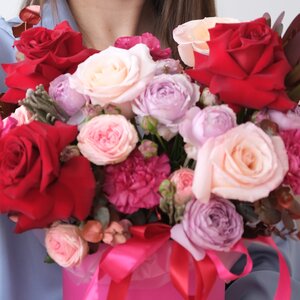 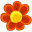 rus-buket.ruРЕКЛАМАРусский Букет - доставка цветовТолько свежие цветы. Пунктуальная круглосуточная доставка. Оформить заказ!Узнать большеМамочка в доме – страх нипочём.
Мамочка, милая, мама моя,
Как хорошо, что ты есть у меня!
Спорится дело, веселье горой –
Мамочка, значит, рядом со мной.
Мамочку милую очень люблю,
Песенку эту я ей подарю.

Учитель. Мама учит нас быть мудрыми, даёт советы, заботится о нас, оберегает. Давайте поиграем в игру «Мамочка». Я буду задавать вопросы, а вы хором отвечаете одним словом – «мамочка»
Кто пришёл ко мне с утра?
Кто сказал: «Вставать пора?»
Кашу кто успел сварить?
Чаю в чашку кто налил?
Кто косички мне заплёл?
Целый дом один подмёл?
Кто меня поцеловал?
Кто ребячий любит смех?
Кто на свете лучше всех?

Учитель. В народе живёт много хороших и ласковых слов о матери. Ребята, давайте назовём эти волшебные слова. (Дети называют слова: ласковая, нежная, заботливая, любимая и т.д.).
Дети исполняют песню «Мамочка моя» (Песня на мотив «Про Мурзика»)Я сегодня встала
С раннего утра.
Маме я сказала
Добрые слова.
Припев:
И ласковая, и вежливая
Мамочка моя.
Заботливая, приветливая
Мамочка любимая.
Мамочку люблю я,
Я сильнее всех.
И всегда мы будем
Вместе будем с ней.
Припев.
Лучше моей мамы
Не найти нигде.
И я не оставлю
Мамочку в беде.
Припев.

Учитель. О матери сложено много пословиц и поговорок. Мы сейчас проверим, знают ли их наши мамы. Мамам нужно закончить пословицу. (Начало читают дети).
1.При солнышке тепло … (при матери добро)
2.Материнская забота в огне не горит …(в воде не тонет)
3. Птица рада весне …(а младенец – матери)
4. Материнская ласка … (конца не знает)
5. Для матери ребёнок … ( до ста лет дитёнок)
6. Сердце матери греет…(лучше солнца)
7. Мать кормит детей…(как земля людей)
8. Нет такого дружка, как…( родная матушка)
9. Материнская молитва…( со дна моря достанет).

Учитель. Ребята, а ведь мамы у нас не только умные, красивые, но и старательные, трудолюбивые. Где чаще всего дома мы можем встретить маму?

Ребята: на кухне.

Учитель. Сейчас мы и узнаем, какие предметы в хозяйстве маме помогают.
Я буду начинать стихи, а вы заканчивать.

1.Помогать я маме буду
С ней я вымою …(посуду).

2.И оладьи, и омлет,
И картошку на обед,
А блины – вот это да!
Жарит всё ...(сковорода)

3.В брюхе у него вода
Забурлила от тепла.
Как разгневанный начальник,
Быстро закипает ... (чайник)

4.Это кушанье для всех
Мама сварит на обед,
И половник тут как тут –
Разольет в тарелки … (суп)

5.Ем столовой суп в обед,
Чайной пробую десерт,
Дайте мне ещё немножко,
Где моя большая ...(ложка)

6.На одной широкой ножке
У неё 4 рожка,
Но она совсем не пилка,
Для котлет и мяса ...(вилка)

7.Она всем очень нравится,
На блюдечке красавица,
С одной рукой милашка,
Голубенькая ...(чашка)

8.У кого ответа нет -
В чем сварить себе обед?
На плите стоит чистюля.
Суп сварить - нужна ...(кастрюля)

Учитель. Молодцы, ребята. Хорошо отгадываете загадки.. А какой же праздник без частушек? (Учащиеся исполняют частушки про маму).1.Ставьте ушки на макушке,
слушайте внимательно.
Споём про маму мы частушки
Очень замечательно!
2.Моя мама лучше всех,
Она супермама.
И станцует, и споёт,
Мне другой не надо.
3.Ты мою не знаешь маму,
Она тоже хороша.
Вкусно всех детей накормит,
Мама – добрая душа!
4.А моя – спортсменка мама,
Любит бег и волейбол.
И труда ей не составит
Вам забить красивый гол!
5.Моя мама – мастерица
Вышивает, вяжет.
Если хочешь научиться,
Приходи – покажет!
6.А моя бухгалтер мама,
Моя мама любит счёт.
И ответственно, серьёзно
Важные дела ведёт!
7.А моя вот мама – повар,
Мамой я горжусь своей.
То, что мама приготовит,
Нету ничего вкусней!
8.Мы про мам сегодня пели,
как они все хороши.
И поверьте, что частушки
Наши были от души!

Учитель. Я вижу в классе много счастливых мам, это видно по добрым глазам и улыбкам. А послушайте-ка мамы, как дети рассуждают о роли матери в семье.
Сценка: "Что за дети нынче, право?"
Мальчик.Я вот думаю, гадаю,
Для чего детей рождают?
Так, ребята вы не против?
Взвесим - ка все за и против!
Девочка1: А зачем тебе всё это?
Мальчик: Для конкретного ответа!
К взрослой жизни подготовка...
Девочка 2: Ты придумал это ловко!
Мальчик: Да за маму мне обидно,
От проблем житья не видно.
Девочка 1: Да...от нас проблем немало...
Не простая должность - мама.
Как бы было легче ей
Без таких, как мы, детей,
Девочка 2: Фу! Какая ерунда!
Скучно будет ей тогда!
Да и в старости компот
Кто в стакане принесёт?
Вот представь себе теперь
Маму вовсе без детей!

Мальчик: Дома - тихо... чистота... Красота!
Девочка 2: И пустота! Дом уютный, но пустой!
Без детей он не живой!
Мальчик: Но зато, скажу я прямо, славно отдыхает мама.
Не придётся ей опять, все уроки проверять,
За детей решать задачки, сочинение писать.
За различные проделки, то ругать, то наказать,
Кухня, ужин, постирушки, снова собирать игрушки.
Не жалея нервных клеток, загонять в постели деток!
Девочка 1: И услышать, засыпая...
Ты красивая такая,
Честно-честно говорю,
Мам, я так тебя люблю!
Мальчик: Да... звучит красиво...
А какая перспектива?
Только вырастил детей...
Выдал замуж поскорей...
Отдохнуть теперь хотите?
Вот вам внуки! Получите!
Девочка 2: Ну и что? Опять играйся.
На бабулю откликайся,
Сели, встали, побежали,
Вновь игрушки все собрали,
Тренировка у плиты,
Воз домашней суеты.
Мальчик: Да зачем им жизнь такая?
Девочка 1: Аэробика сплошная!
Торопись, чтоб всё успеть.
Даже некогда стареть.
Мальчик: Нет! Я, всё же, сомневаюсь, столько нервов и забот!
Я всё больше убеждаюсь: Дети - хлопотный народ.
Надо долго их растить, и воспитывать, учить,
По ночам не досыпать, день и ночь переживать,
Заболели - полечить, провинились - отлупить,
И в учёбе помогать, и кормить и наряжать...
Девочка 2: Трудность в чём? Не понимаю! Я же кукол наряжаю!
Мальчик: Ну, сравнила! Во - даёт!
Девочка 1: Дети хлопотный народ!
Но зато для мамы -
всех важней, скажу я прямо.
Мамам - в детях продолженье.
И почёт и уваженье!
И огромная любовь,
Мальчик: И забота вновь и вновь...
Девочка2: Так, мой друг, спокойствие! Заботы - в удовольствие!
Пока деток воспитаешь, ни на миг не заскучаешь.

Мальчик: Да - а - а, добился я ответа - смысл жизни видно в этом.
Девочка1: Смысл жизни видно в том, чтоб детишек полный дом!
Каждой маме по ребёнку!
Все: Ну, а лучше сразу два!
Чтоб у мамочки от скуки не болела голова!

Учитель: Кто вас, дети, больше любит,
Кто вас нежно так голyбит
И заботится о вас,
Hе смыкая ночью глаз? (Мама)
Сценка «Спорщики»
1 ученик. У меня такая мама, -
Все завидуют, я знаю!
2 ученик. Отчего же? Почему же?
Мама лучше у меня.
3 ученик. Кто сказал, что у тебя?
Мама лучше всех - моя.
4 ученик. Не стоит спорить. У каждого из нас мама самая лучшая, самая красивая! Вот ты, Максим, за что любишь свою маму?
5 ученик. За то, что без утайки и прямо
Мы можем доверить ей сердце своё,
И просто за то,
Что она – наша мама,
Мы крепко и нежно любим её.

Учитель: Ребята, а наши мамы любят цветы? Конечно, любят. Ведь цветы дарят людям радость. И сегодня ребята исполнят для мам песню и подарят, цветы, сделанные своими руками.
Звучит песня, а во время проигрыша ребята дарят мамам цветы.
Песня на мотив «Семь нот»Мороз за окном и вере гудит,
Зима приближается быстро.
Но мы не грустим, пока мама спит,
Хотим приготовить сюрприз ей.
Припев:
Сегодня мечтаем с тобой, я и ты,
Букет подарить своим мамам.
И пусть не растут зимою цветы,
Мы сделаем их из бумаги.
Мы сделаем их из бумаги цветной
И мамам с любовью подарим.
И пусть наш подарок такой небольшой,
Ведь мы от души их поздравим.
Припев.

Пусть наши цветы о лете всегда
Вам, милые, напоминают.
И в вашей душе пусть будет весна,
И снег моментально растает.
Припев.

1 ученик
Пусть звенят повсюду песни
Про любимых наших мам.
Мы за все, за все, родные,
Говорим: «Спасибо вам!»
2 ученик
Мы наш праздник завершаем,
Милым мамам пожелаем,
Чтобы мамы не старели,
Молодели, хорошели.
3 ученик
Пусть невзгоды и печали
Обойдут вас стороной,
Чтобы каждый день недели
Был для вас, как выходной.
4 ученик
Мы желаем нашим мамам
Никогда не унывать,
С каждым годом быть всё краше
И поменьше нас ругать.
Учитель:На свете добрых слов живёт немало,
Но всех добрее и важней одно:
Из двух слогов, простое слово «мама»,
И нет на свете слов дороже, чем оно.
За доброту, за золотые руки,
За материнский ваш совет
От всей души мы вам желаем
Здоровья, счастья, долгих лет!
Без сна ночей прошло немало,
Забот, тревог не перечесть.
Земной поклон вам всем, родные мамы,
За то, что вы на свете есть!
Наш праздник подошёл к концу. Мы благодарим всех участников за доставленное удовольствие и праздничное настроение. Спасибо за ваше доброе сердце, за желание побыть рядом с детьми, подарить им душевное тепло. Нам очень приятно было видеть добрые и нежные улыбки мамочек, счастливые глаза их детей.
В заключение праздника звучит песня «Солнечный круг».